                                                             2.4.2020. Dobro jutro, đaci!HRVATSKI JEZIKDanas je Međunarodni dan dječje knjige. Čitaj lektiru.Klik na link  https://www.hrlektire.com/Lijevo u prozorčiću piše Tags.  Klikni na malu strelicu, a zatim na 3. razred osnovna.VAŽNO JE ČITATI! Razmisli zašto?Prouči na plakatu.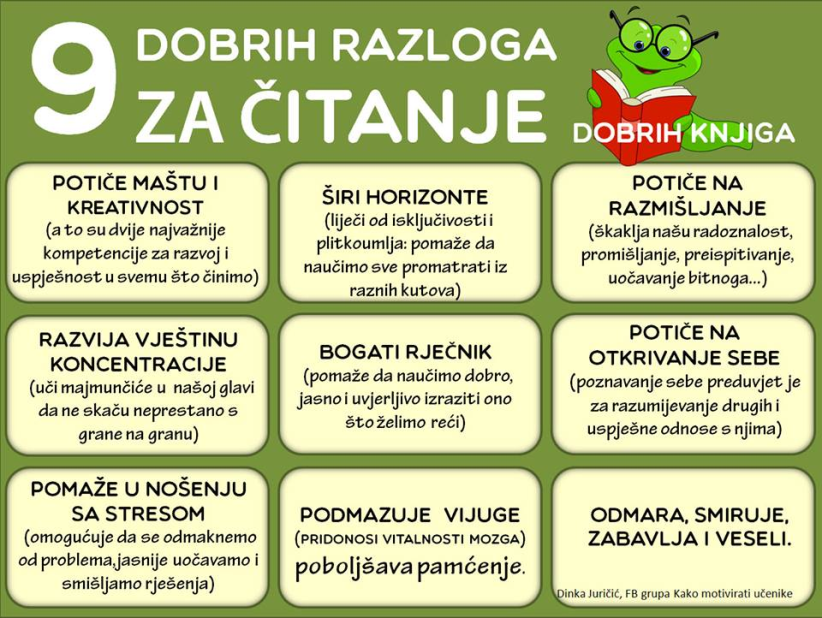 2. travnja obilježava se Međunarodni dan dječje knjige. Zato ćemo danas vježbati izražajno čitanje.Jučer ste učili čitati pjesmu Travanj. Danas je pročitaj izražajno i procjeni svoje čitanje.Izražajno čitam. Ne slovkam. Poštujem sve rečenične znakove.  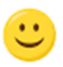 Povremeno zastajkujem i slovkam, dok čitam. Ne poštujem sve rečenične znakove. 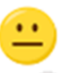 Trebam se još mnogo truditi i mnogo vježbati čitanje. 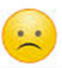 Riješite zadatke iz radne bilježnice str. 101. i 102. .PRIRODA I DRUŠTVONaučili smo da se naše more zove  Jadransko more.Danas ćete naučit i ponovit  još o živom svijetu u Jadranskome moru i uz more.( pogledajte prezentaciju)Promotrite plakat koji prikazuje živi svijet u Jadranskome moru i uz njega, a koji se nalazi u  udžbenicima na str. 83–84.Pročitajte tekst.Riješite zadatake u radnoj bilježnici na str. 88–89.(fotografiraj i pošalji)U bilježnicu prepiši ili isprintaj...PROVJERAMore  je ______________ boje.Morska  voda  je _____________ okusa.Iz  mora  se  vadi ______ u  solani.Morska  voda  služi  za  piće.      DA        NEDio  kopna  okružen  sa  svih  strana  morem  zovemo poluotok.                                            DA        NEPodizanje  morske  površine  zovemo  a) klima        b)plima       c) plažaKako zovemo topli vjetar koji puše s mora prema kopnu i stvara trome i duge valove?( fotografiraj i pošalji)GLAZBENA KULTURAOtvorite udžbenik str. 54.-55.. Pročitajte pjesmu  Ah, što volim. Pronađi pjesmu na CD -u i pjevaj pjesmu u cijelosti .Otpjevaj pjesmu mumljanjem.Na str. 55. zapamti tekst brojalice uz tjeloglazbu Vrapčići i koncert.Pročitajte koncertni bonton.Jedno pravilo je uljez. U bilježnicu prepiši sva pravila osim uljeza.U bilježnicu napiši : Ah, što volim (pjesma)                                                            Vrapčići (brojalica)     (fotografiraj i pošalji)   PAŽLJIVO PRATI SADRŽAJE NA HRT3. SLUŠAJ, VJEŽBAJ, PONAVLJAJ I ŠTO VIŠE ZAPAMTI.Pozdrav od učiteljice.                